下午2:40  S2-1 短途馬錦標下午2:40  S2-1 短途馬錦標下午2:40  S2-1 短途馬錦標下午2:40  S2-1 短途馬錦標下午2:40  S2-1 短途馬錦標下午2:40  S2-1 短途馬錦標下午2:40  S2-1 短途馬錦標[ ] 現時國際評分註：F - 大熱B - 戴眼罩E - 戴耳塞H - 戴頭罩XB - 戴交叉鼻箍DH -平頭S2-1下午2:40 香港時間(1.10.2017)(當地時間 下午3:40 )(1.10.2017)短途馬錦標 (國際一級賽)世界短途挑戰賽第八站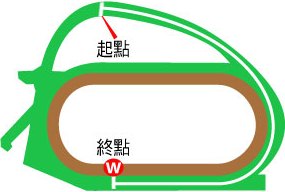 日本中山競馬場 - 草地 - 1200米 (右轉)三歲以上馬匹。配磅︰三歲馬匹121磅；四歲以上馬匹126磅。減磅︰雌馬約4.4磅，2014年出生南半球馬約2.2磅。總獎金 (日圓) ¥212,280,000冠軍 ¥98,000,000，亞軍 ¥39,000,000，季軍 ¥25,000,000，殿軍 ¥15,000,000，第五名 ¥9,800,000，第六名 ¥7,840,000，第七名 ¥6,860,000，第八名 ¥5,880,000，第九名 ¥2,940,000，第十名 ¥1,960,000。名次日期賽事名稱、級別及獎金賽事名稱、級別及獎金馬場馬場途程/跑道/場地途程/跑道/場地負磅騎師檔位賽事分段時間賽事分段時間賽事分段時間賽事分段時間頭馬時間分段名次分段名次分段名次分段名次分段名次分段名次名次及          勝負距離名次及          勝負距離賠率配備冠軍/亞軍/季軍5/1631/1/16G3絲路錦標 四歲以上 讓賽日圓74,600,000日京都1200 右草地 好 126杜滿萊16-22.9021.9023.101.07.90-91053.82.1F舞蹈總監  Laurel Veloce (JPN)  勇驥無敵  1/1827/3/16G1高松宮紀念賽 四歲以上日圓186,800,000日中京1200 左草地 快 126福永祐一4-21.8021.7023.201.06.70-4410.83.9F大仁大勇  覓奇島  Albiano (USA)  1/1311/9/16G2人馬錦標 三歲以上日圓112,800,000日阪神1200 右草地 快 128福永祐一1-22.5021.4023.701.07.60-11112.1F大仁大勇  暴君尼祿  戀人海角  12/162/10/16G1短途馬錦標 三歲以上日圓186,800,000日中山1200 右草地 快 126福永祐一1-22.3022.3023.001.07.60-55122.31.8F彎刀赤駿  覓奇島  挪威少艾  10/1311/12/16G1浪琴表香港短途錦標 三歲以上港元18,500,000港沙田1200 右草地 好 126莫雅12-23.9022.1222.781.08.80-86104.37.0友瑩格  幸運如意  幸福指數  名次日期賽事名稱、級別及獎金賽事名稱、級別及獎金馬場馬場途程/跑道/場地途程/跑道/場地負磅騎師檔位賽事分段時間賽事分段時間賽事分段時間賽事分段時間頭馬時間分段名次分段名次分段名次分段名次分段名次分段名次名次及          勝負距離名次及          勝負距離賠率配備冠軍/亞軍/季軍5/830/1/17G2百週年紀念短途盃港元8,000,000港沙田1200 右草地 好 121李寶利2-24.2922.4222.441.09.15-8852.511E幸福指數  幸運如意  新力風  4/826/2/17G1女皇銀禧紀念盃港元10,000,000港沙田1400 右草地 好 126羅理雅513.6322.3222.9222.441.21.3132241.38.8E喜蓮獎星  步步友  壯思飛  3/9(第四名過終點)9/4/17G2短途錦標港元4,000,000港沙田1200 右草地 好快 123羅理雅3-24.0721.9322.461.08.46-6642.89.9B/XB紅衣醒神  幸福指數  (平頭)澳斯卡  (平頭)有得威  10/107/5/17G1主席短途獎港元14,000,000港沙田1200 右草地 好快 126連達文8-23.8822.3622.721.08.96-9910414B/XB幸運如意  紅衣醒神  新力風  2/73/9/17香港特區行政長官盃港元2,500,000港沙田1200 右草地 好 133潘頓7-23.8721.9322.521.08.32-3321.56.4XB四季旺  有得威  發盈喜  名次日期賽事名稱、級別及獎金賽事名稱、級別及獎金馬場馬場途程/跑道/場地途程/跑道/場地負磅騎師檔位賽事分段時間賽事分段時間賽事分段時間賽事分段時間頭馬時間分段名次分段名次分段名次分段名次分段名次分段名次名次及          勝負距離名次及          勝負距離賠率配備冠軍/亞軍/季軍15/162/10/16G1短途馬錦標 三歲以上日圓186,800,000日中山1200 右草地 快 126濱中俊11-22.3022.3023.001.07.60-1315152.810.9 (4)彎刀赤駿  覓奇島  挪威少艾  4/1829/10/16G2天鵝錦標 三歲以上日圓112,800,000日京都1400 右草地 快 123濱中俊912.3022.1023.1023.201.20.70-88427.1 (4)神燈光照  蓋世俠盜  A Shin Spartan (USA)  4/1524/12/16G2阪神盃 三歲以上日圓127,700,000日阪神1400 右草地 好 126武豊512.5022.4023.2023.801.21.90-4340.815.8 (6)逃學修治  明媚島  引以為榮  1/1329/1/17G3絲路錦標 四歲以上 讓賽日圓74,600,000日京都1200 右草地 快 127武豊7-22.8022.4022.601.07.80-1091頸6.7 (3)舞蹈總監  特色星雲  Second Table (JPN)  3/1410/9/17G2人馬錦標 三歲以上日圓112,800,000日阪神1200 右草地 快 123濱中俊13-23.0021.9022.601.07.50-9931.58.2 (4)鐵杵成針  萊茵星馳  舞蹈總監  名次日期賽事名稱、級別及獎金賽事名稱、級別及獎金馬場馬場途程/跑道/場地途程/跑道/場地負磅騎師檔位賽事分段時間賽事分段時間賽事分段時間賽事分段時間頭馬時間分段名次分段名次分段名次分段名次分段名次分段名次名次及          勝負距離名次及          勝負距離賠率配備冠軍/亞軍/季軍2/1627/5/17四歲以上 適用獎金上限日圓10,000,000日圓29,110,000日京都1200 右草地 快 121武豊5-22.5022.1024.001.08.60-112頸3.1FFujino Panther (JPN)  天麗光輝  樂悠悠  1/153/6/17三歲以上 適用獎金上限日圓5,000,000日圓20,400,000日阪神1200 右草地 快 121武豊3-22.4021.8023.501.07.70-11121.7F天麗光輝  Palio Minoru (JPN)  Snark Sky (JPN)  1/925/6/17三歲以上 適用獎金上限日圓10,000,000 讓賽日圓28,900,000日阪神1200 右草地 好 119武豊4-23.2022.5023.201.08.90-2311.31.7F天麗光輝  Smart Grace (JPN)  Agnes Julia (JPN)  1/1630/7/17三歲以上 適用獎金上限日圓16,000,000日圓35,120,000日小倉1200 右草地 快 121武豊13-22.3022.7022.701.07.70-331鼻4.9 (2)天麗光輝  Nishino Rush (JPN)  Koei Takeru (JPN)  1/1820/8/17G3北九州紀念賽 三歲以上 讓賽日圓74,600,000日小倉1200 右草地 快 117武豊9-21.7022.6023.201.07.50-2210.85.7 (3)天麗光輝  Narita Star One (JPN)  萊茵情懷  名次日期賽事名稱、級別及獎金賽事名稱、級別及獎金馬場馬場途程/跑道/場地途程/跑道/場地負磅騎師檔位賽事分段時間賽事分段時間賽事分段時間賽事分段時間頭馬時間分段名次分段名次分段名次分段名次分段名次分段名次名次及          勝負距離名次及          勝負距離賠率配備冠軍/亞軍/季軍18/1818/2/17G3京都牝馬錦標 四歲以上 雌馬日圓68,000,000日京都1400 右草地 好 119武幸四郎1712.6023.2024.0022.701.22.50-22189.849.8 (11)唐吉快跑  每月一回  Snatch Mind (JPN)  1/1516/4/17L春雷錦標 四歲以上 讓賽日圓43,800,000日中山1200 右草地 快 115吉田豊10-22.9022.2022.401.07.50-221頸17.1 (9)由衷信任  王心浩瀚  極致寶血  1/1621/5/17四歲以上 公開讓賽日圓44,330,000日新潟1000 直草地 快 119石橋脩8-12.0020.6021.700.54.30---11.55.5 (2)由衷信任  Symboli Disco (JPN)  Red Lauda (JPN)  2/1630/7/17G3夏季短途錦標 三歲以上日圓74,600,000日新潟1000 直草地 快 119石橋脩10-11.8020.4022.000.54.20---2頸2.8F萊茵星馳  由衷信任  Regina Forte (JPN)  9/1410/9/17G2人馬錦標 三歲以上日圓112,800,000日阪神1200 右草地 快 119石橋脩14-23.0021.9022.601.07.50-1194.53.6 (2)鐵杵成針  萊茵星馳  舞蹈總監  名次日期賽事名稱、級別及獎金賽事名稱、級別及獎金馬場馬場途程/跑道/場地途程/跑道/場地負磅騎師檔位賽事分段時間賽事分段時間賽事分段時間賽事分段時間頭馬時間分段名次分段名次分段名次分段名次分段名次分段名次名次及          勝負距離名次及          勝負距離賠率配備冠軍/亞軍/季軍4/187/5/17四歲以上 公開賽日圓44,360,000日京都1200 右草地 快 123幸英明3-22.9021.8022.601.07.30-1141.811.8 (6)王心浩瀚  Hautvillers (JPN)  Daishin Thunder (JPN)  7/1628/5/17四歲以上 公開讓賽日圓44,290,000日京都1400 右草地 快 121藤岡康太512.1021.5022.7023.501.19.80-6573.87.8 (4)Shining Lei (JPN)  滑雪道  丁字湖  1/1317/6/17三歲以上 適用獎金上限日圓16,000,000 讓賽日圓35,020,000日阪神1200 右草地 快 127杜滿萊2-22.4021.5023.201.07.10-3311.32.1F鐵杵成針  Admire Night (JPN)  Rakuami (JPN)  5/1820/8/17G3北九州紀念賽 三歲以上 讓賽日圓74,600,000日小倉1200 右草地 快 121杜滿萊8-21.7022.6023.201.07.50-6851.53.5F天麗光輝  Narita Star One (JPN)  萊茵情懷  1/1410/9/17G2人馬錦標 三歲以上日圓112,800,000日阪神1200 右草地 快 123杜滿萊7-23.0021.9022.601.07.50-3311.33.1F鐵杵成針  萊茵星馳  舞蹈總監  名次日期賽事名稱、級別及獎金賽事名稱、級別及獎金馬場馬場途程/跑道/場地途程/跑道/場地負磅騎師檔位賽事分段時間賽事分段時間賽事分段時間賽事分段時間頭馬時間分段名次分段名次分段名次分段名次分段名次分段名次名次及          勝負距離名次及          勝負距離賠率配備冠軍/亞軍/季軍1/1323/10/16三歲以上 適用獎金上限日圓16,000,000日圓35,030,000日京都1200 右草地 快 126幸英明10-22.8022.0022.901.07.70-111011.39.3 (6)月之頌  Denko Uno (JPN)  Koei Takeru (JPN)  3/18(DH)27/11/16G3京阪盃 三歲以上日圓74,600,000日京都1200 右草地 黏 123國分優作1-23.0022.6024.701.10.30-121035.317.4 (6)暴君尼祿  A Shin Spartan (USA)  (平頭)地球音速  (平頭)月之頌  10/167/1/17L淀短途錦標 四歲以上日圓43,800,000日京都1200 右草地 快 123幸英明15-22.8022.7022.501.08.00-1011106.53.6F特色星雲  Second Table (JPN)  萊茵情懷  1/916/7/17L巴登巴登盃 三歲以上 讓賽日圓43,800,000日福島1200 右草地 快 121戶崎圭太7-23.2022.5023.301.09.00-341頭3.4F月之頌  Cosmo Dome (JPN)  Arma Waioli (JPN)  4/1327/8/17G3堅蘭盃 三歲以上日圓77,300,000日札幌1200 右草地 快 123勝浦正樹7-22.5022.6023.901.09.00-9841.318.4 (11)Epoisses (JPN)  挪威少艾  純美化身  名次日期賽事名稱、級別及獎金賽事名稱、級別及獎金馬場馬場途程/跑道/場地途程/跑道/場地負磅騎師檔位賽事分段時間賽事分段時間賽事分段時間賽事分段時間頭馬時間分段名次分段名次分段名次分段名次分段名次分段名次名次及          勝負距離名次及          勝負距離賠率配備冠軍/亞軍/季軍1/1319/2/17四歲以上 適用獎金上限日圓16,000,000日圓35,010,000日京都1400 右草地 快 126中谷雄太712.8024.2022.7023.101.22.80-131頸12.1 (6)王心浩瀚  Terra Nova (JPN)  Royal Street (JPN)  2/1516/4/17L春雷錦標 四歲以上 讓賽日圓43,800,000日中山1200 右草地 快 119北村宏司7-22.9022.2022.401.07.50-872頸7.7 (4)由衷信任  王心浩瀚  極致寶血  1/187/5/17四歲以上 公開賽日圓44,360,000日京都1200 右草地 快 123小崎綾也10-22.9021.8022.601.07.30-661頸7.5 (3)王心浩瀚  Hautvillers (JPN)  Daishin Thunder (JPN)  2/1318/6/17G3函館短途錦標 三歲以上日圓74,600,000日函館1200 右草地 快 123中谷雄太3-21.8021.4023.601.06.80-7722.510.1 (4)Jeune Ecole (JPN)  王心浩瀚  Epoisses (JPN)  4/1820/8/17G3北九州紀念賽 三歲以上 讓賽日圓74,600,000日小倉1200 右草地 快 123中谷雄太13-21.7022.6023.201.07.50-9741.34.8 (2)天麗光輝  Narita Star One (JPN)  萊茵情懷  名次日期賽事名稱、級別及獎金賽事名稱、級別及獎金馬場馬場途程/跑道/場地途程/跑道/場地負磅騎師檔位賽事分段時間賽事分段時間賽事分段時間賽事分段時間頭馬時間分段名次分段名次分段名次分段名次分段名次分段名次名次及          勝負距離名次及          勝負距離賠率配備冠軍/亞軍/季軍2/133/11/16[G1]日本育馬場盃雌馬經典賽 三歲以上 雌馬日圓69,700,000日川崎1600 左泥地 泥濘 121岩田康誠1423.8025.6025.4026.501.41.3021121.56.1 (4)White Fugue (JPN)  唐吉快跑  Tosen C'est la Vie (JPN)  2/1617/12/16LTurquoise S. 三歲以上 雌馬 讓賽日圓68,000,000日中山1600 右草地 快 125岩田康誠1323.2023.2023.6023.601.33.6014161621.511.1 (6)日暮天藍  唐吉快跑  Cafe Brilliant (JPN)  1/1818/2/17G3京都牝馬錦標 四歲以上 雌馬日圓68,000,000日京都1400 右草地 好 121岩田康誠1012.6023.2024.0022.701.22.50-12711.83.0F唐吉快跑  每月一回  Snatch Mind (JPN)  2/1826/3/17G1高松宮紀念賽 四歲以上日圓186,800,000日中京1200 左草地 好 121岩田康誠3-22.6022.6023.501.08.70-131221.35.1 (2)特色星雲  唐吉快跑  彎刀赤駿  11/1714/5/17G1維多利亞一哩賽 四歲以上 雌馬日圓176,300,000日東京1600 左草地 好 121岩田康誠1423.8024.1023.3022.701.33.90-46114.57.9 (3)Admire Lead (JPN)  電工使者  Jour Polaire (JPN)  名次日期賽事名稱、級別及獎金賽事名稱、級別及獎金馬場馬場途程/跑道/場地途程/跑道/場地負磅騎師檔位賽事分段時間賽事分段時間賽事分段時間賽事分段時間頭馬時間分段名次分段名次分段名次分段名次分段名次分段名次名次及          勝負距離名次及          勝負距離賠率配備冠軍/亞軍/季軍1/1610/12/16L青金石錦標 三歲以上日圓43,800,000日中山1200 右草地 快 119戶崎圭太15-22.2022.5023.701.08.40-5511.32.1F紅石榴  純美化身  Second Table (JPN)  1/164/3/17G3海洋錦標 四歲以上日圓77,300,000日中山1200 右草地 快 119戶崎圭太9-22.7022.4023.201.08.30-9910.52.3F紅石榴  純美化身  聖誕節  10/1826/3/17G1高松宮紀念賽 四歲以上日圓186,800,000日中京1200 左草地 好 121戶崎圭太12-22.6022.6023.501.08.70-1312104.85.3 (3)特色星雲  唐吉快跑  彎刀赤駿  10/182/7/17G3CBC賞 三歲以上 讓賽日圓74,600,000日中京1200 左草地 快 121戶崎圭太3-22.5021.8023.701.08.00-1213104.54.1FShining Lei (JPN)  Second Table (JPN)  實搏活蹄  4/1410/9/17G2人馬錦標 三歲以上日圓112,800,000日阪神1200 右草地 快 119戶崎圭太2-23.0021.9022.601.07.50-111141.54.4 (3)鐵杵成針  萊茵星馳  舞蹈總監  名次日期賽事名稱、級別及獎金賽事名稱、級別及獎金馬場馬場途程/跑道/場地途程/跑道/場地負磅騎師檔位賽事分段時間賽事分段時間賽事分段時間賽事分段時間頭馬時間分段名次分段名次分段名次分段名次分段名次分段名次名次及          勝負距離名次及          勝負距離賠率配備冠軍/亞軍/季軍1/135/11/16G2京王盃兩歲馬錦標 兩歲馬日圓72,000,000日東京1400 左草地 快 121李慕華1312.4023.3023.3022.901.21.90-9810.57.4 (3)名聞遐邇  Reine Minoru (JPN)  Divine Code (JPN)  2/1818/12/16G1朝日盃未來錦標 兩歲馬日圓134,000,000日阪神1600 右草地 快 121巴米高1024.0024.3023.8023.301.35.40-141420.515.8 (7)Satono Ares (JPN)  名聞遐邇  Bom Servico (JPN)  10/1119/3/17G2春季錦標 三歲馬日圓103,500,000日中山1800 右草地 快 123大野拓彌623.8023.9023.9024.201.48.403321013.88 (4)勝出光采  Outliers (JPN)  Platina Voice (JPN)  9/187/5/17G1NHK一哩賽 三歲馬日圓180,500,000日東京1600 左草地 快 126李慕華123.3022.8023.1023.101.32.30-4496.86.3 (3)太空隕石  Rieno Tesoro (USA)  Bom Servico (JPN)  6/1327/8/17G3堅蘭盃 三歲以上日圓77,300,000日札幌1200 右草地 快 117戶崎圭太9-22.5022.6023.901.09.00-7762.84.3FEpoisses (JPN)  挪威少艾  純美化身  名次日期賽事名稱、級別及獎金賽事名稱、級別及獎金馬場馬場途程/跑道/場地途程/跑道/場地負磅騎師檔位賽事分段時間賽事分段時間賽事分段時間賽事分段時間頭馬時間分段名次分段名次分段名次分段名次分段名次分段名次名次及          勝負距離名次及          勝負距離賠率配備冠軍/亞軍/季軍1/1221/1/17四歲以上 公開賽日圓44,180,000日中山1200 右草地 快 119橫山典弘7-22.2022.7023.601.08.50-6510.82.1F純美化身  Cosmo Dome (JPN)  Ono Michi (JPN)  7/1818/2/17G3京都牝馬錦標 四歲以上 雌馬日圓68,000,000日京都1400 右草地 好 121橫山典弘1312.6023.2024.0022.701.22.50-4474.37.5 (4)唐吉快跑  每月一回  Snatch Mind (JPN)  2/164/3/17G3海洋錦標 四歲以上日圓77,300,000日中山1200 右草地 快 119石川裕紀人2-22.7022.4023.201.08.30-4420.57.9 (3)紅石榴  純美化身  聖誕節  8/1826/3/17G1高松宮紀念賽 四歲以上日圓186,800,000日中京1200 左草地 好 121石川裕紀人17-22.6022.6023.501.08.70-6884.368.8 (12)特色星雲  唐吉快跑  彎刀赤駿  3/1327/8/17G3堅蘭盃 三歲以上日圓77,300,000日札幌1200 右草地 快 119橫山典弘6-22.5022.6023.901.09.00-1130.811.4 (5)Epoisses (JPN)  挪威少艾  純美化身  名次日期賽事名稱、級別及獎金賽事名稱、級別及獎金馬場馬場途程/跑道/場地途程/跑道/場地負磅騎師檔位賽事分段時間賽事分段時間賽事分段時間賽事分段時間頭馬時間分段名次分段名次分段名次分段名次分段名次分段名次名次及          勝負距離名次及          勝負距離賠率配備冠軍/亞軍/季軍6/162/10/16G1短途馬錦標 三歲以上日圓186,800,000日中山1200 右草地 快 126內田博幸16-22.3022.3023.001.07.60-2260.825.1 (8)彎刀赤駿  覓奇島  挪威少艾  1/1827/11/16G3京阪盃 三歲以上日圓74,600,000日京都1200 右草地 黏 126巴米高2-23.0022.6024.701.10.30-11144.1 (2)暴君尼祿  A Shin Spartan (USA)  (平頭)地球音速  (平頭)月之頌  11/1329/1/17G3絲路錦標 四歲以上 讓賽日圓74,600,000日京都1200 右草地 快 127濱中俊10-22.8022.4022.601.07.80-221153F舞蹈總監  特色星雲  Second Table (JPN)  10/1630/7/17G3夏季短途錦標 三歲以上日圓74,600,000日新潟1000 直草地 快 128戶崎圭太9-11.8020.4022.000.54.20---105.35.2 (3)萊茵星馳  由衷信任  Regina Forte (JPN)  8/1327/8/17G3堅蘭盃 三歲以上日圓77,300,000日札幌1200 右草地 快 126中野省吾3-22.5022.6023.901.09.00-5584.316.8 (10)Epoisses (JPN)  挪威少艾  純美化身  名次日期賽事名稱、級別及獎金賽事名稱、級別及獎金馬場馬場途程/跑道/場地途程/跑道/場地負磅騎師檔位賽事分段時間賽事分段時間賽事分段時間賽事分段時間頭馬時間分段名次分段名次分段名次分段名次分段名次分段名次名次及          勝負距離名次及          勝負距離賠率配備冠軍/亞軍/季軍1/1611/12/16G3亮星錦標 三歲以上日圓68,000,000日中山1200 右泥地 標準 126內田博幸1-22.2023.0025.001.10.20-1111.84.9 (3)由零開始  Nishiken Mononofu (JPN)  哥連寶莉  3/1228/12/16[G3]兵庫金盃 三歲以上 讓賽日圓31,500,000日園田1400 右泥地 軟黏 128內田博幸12----1.25.8031233.32FNishiken Mononofu (JPN)  華倫之夢  由零開始  16/1629/1/17G3根岸錦標 四歲以上日圓72,000,000日東京1400 左泥地 標準 126柴田大知1612.2022.8023.8024.201.23.00-1091614.818.4 (7)Kafuji Take (JPN)  Best Warrior (USA)  A Shin Bakken (JPN)  7/1318/6/17G3函館短途錦標 三歲以上日圓74,600,000日函館1200 右草地 快 126濱中俊2-21.8021.4023.601.06.80-13137440.8 (10)Jeune Ecole (JPN)  王心浩瀚  Epoisses (JPN)  10/1327/8/17G3堅蘭盃 三歲以上日圓77,300,000日札幌1200 右草地 快 126田邊裕信5-22.5022.6023.901.09.00-1112106.514.5 (9)Epoisses (JPN)  挪威少艾  純美化身  名次日期賽事名稱、級別及獎金賽事名稱、級別及獎金馬場馬場途程/跑道/場地途程/跑道/場地負磅騎師檔位賽事分段時間賽事分段時間賽事分段時間賽事分段時間頭馬時間分段名次分段名次分段名次分段名次分段名次分段名次名次及          勝負距離名次及          勝負距離賠率配備冠軍/亞軍/季軍1/168/1/17四歲以上 適用獎金上限日圓16,000,000日圓35,110,000日中山1200 右草地 快 119石橋脩7-23.0022.8023.101.08.90-1111.32.8F每月一回  Daiwa Duchess (JPN)  Gold Pegasus (JPN)  2/1818/2/17G3京都牝馬錦標 四歲以上 雌馬日圓68,000,000日京都1400 右草地 好 119石橋脩1512.6023.2024.0022.701.22.50-5421.819.8 (7)唐吉快跑  每月一回  Snatch Mind (JPN)  16/1826/3/17G1高松宮紀念賽 四歲以上日圓186,800,000日中京1200 左草地 好 121石橋脩18-22.6022.6023.501.08.70-44168.549.4 (8)特色星雲  唐吉快跑  彎刀赤駿  1/161/7/17三歲以上 適用獎金上限日圓16,000,000日圓35,120,000日福島1200 右草地 快 121石橋脩11-22.4022.0023.201.07.60-2210.52.1F每月一回  Ares Barows (JPN)  Yukino Aiolos (JPN)  1/1027/8/17L朱鷺錦標 三歲以上日圓43,800,000日新潟1400 左草地 快 119石橋脩512.5021.6023.0023.601.20.70-111頸1.9F每月一回  Tagano Burg (JPN)  Tosho Drafter (JPN)  名次日期賽事名稱、級別及獎金賽事名稱、級別及獎金馬場馬場途程/跑道/場地途程/跑道/場地負磅騎師檔位賽事分段時間賽事分段時間賽事分段時間賽事分段時間頭馬時間分段名次分段名次分段名次分段名次分段名次分段名次名次及          勝負距離名次及          勝負距離賠率配備冠軍/亞軍/季軍1/162/10/16G1短途馬錦標 三歲以上日圓186,800,000日中山1200 右草地 快 126杜滿萊13-22.3022.3023.001.07.60-971頭9.2 (3)彎刀赤駿  覓奇島  挪威少艾  12/1311/12/16G1浪琴表香港短途錦標 三歲以上港元18,500,000港沙田1200 右草地 好 126杜滿萊10-23.9022.1222.781.08.80111112126.316H友瑩格  幸運如意  幸福指數  3/1826/3/17G1高松宮紀念賽 四歲以上日圓186,800,000日中京1200 左草地 好 126杜滿萊7-22.6022.6023.501.08.70-8631.53.6F特色星雲  唐吉快跑  彎刀赤駿  1/1313/5/17G2京王盃春季盃 四歲以上日圓112,800,000日東京1400 左草地 黏 128杜滿萊1012.8023.6024.2022.601.23.20-8910.85.0 (2)彎刀赤駿  亞瑟神劍  Grand Silk (JPN)  3/184/6/17G1安田紀念賽 三歲以上日圓195,300,000日東京1600 左草地 快 128杜滿萊622.8022.7022.6023.401.31.50-141330.57.9 (3)神燈光照  標誌名駒  彎刀赤駿  名次日期賽事名稱、級別及獎金賽事名稱、級別及獎金馬場馬場途程/跑道/場地途程/跑道/場地負磅騎師檔位賽事分段時間賽事分段時間賽事分段時間賽事分段時間頭馬時間分段名次分段名次分段名次分段名次分段名次分段名次名次及          勝負距離名次及          勝負距離賠率配備冠軍/亞軍/季軍1/1629/4/17四歲以上 適用獎金上限日圓10,000,000 讓賽日圓29,100,000日新潟1000 直草地 快 121西田雄一郎14-11.8020.8021.900.54.50---1鼻5.8 (2)萊茵星馳  Glamis Castle (JPN)  Grand Sherry (JPN)  4/166/5/17四歲以上 適用獎金上限日圓16,000,000日圓35,120,000日新潟1000 直草地 黏 126西田雄一郎7-12.0021.2023.200.56.40---43.38.8 (5)Praise Eternal (JPN)  Iolani (JPN)  Ares Barows (JPN)  4/1621/5/17四歲以上 公開讓賽日圓44,330,000日新潟1000 直草地 快 115西田雄一郎16-12.0020.6021.700.54.30---41.85.8 (3)由衷信任  Symboli Disco (JPN)  Red Lauda (JPN)  1/1630/7/17G3夏季短途錦標 三歲以上日圓74,600,000日新潟1000 直草地 快 123西田雄一郎15-11.8020.4022.000.54.20---1頸38.7 (8)萊茵星馳  由衷信任  Regina Forte (JPN)  2/1410/9/17G2人馬錦標 三歲以上日圓112,800,000日阪神1200 右草地 快 123西田雄一郎6-23.0021.9022.601.07.50-6721.319.3 (6)鐵杵成針  萊茵星馳  舞蹈總監  名次日期賽事名稱、級別及獎金賽事名稱、級別及獎金馬場馬場途程/跑道/場地途程/跑道/場地負磅騎師檔位賽事分段時間賽事分段時間賽事分段時間賽事分段時間頭馬時間分段名次分段名次分段名次分段名次分段名次分段名次名次及          勝負距離名次及          勝負距離賠率配備冠軍/亞軍/季軍1/1627/11/16三歲以上 適用獎金上限日圓16,000,000 讓賽日圓35,160,000日京都1400 右草地 黏 121松田大作1312.8024.0024.4023.901.25.10-1112.522.5 (11)特色星雲  王心浩瀚  Hautvillers (JPN)  1/167/1/17L淀短途錦標 四歲以上日圓43,800,000日京都1200 右草地 快 121松田大作11-22.8022.7022.501.08.00-2211.310.1 (5)特色星雲  Second Table (JPN)  萊茵情懷  2/1329/1/17G3絲路錦標 四歲以上 讓賽日圓74,600,000日京都1200 右草地 快 121松田大作11-22.8022.4022.601.07.80-332頸7.0 (4)舞蹈總監  特色星雲  Second Table (JPN)  1/1826/3/17G1高松宮紀念賽 四歲以上日圓186,800,000日中京1200 左草地 好 126幸英明6-22.6022.6023.501.08.70-4411.38.7 (5)特色星雲  唐吉快跑  彎刀赤駿  4/1318/6/17G3函館短途錦標 三歲以上日圓74,600,000日函館1200 右草地 快 123幸英明12-21.8021.4023.601.06.80-2243.32.1FJeune Ecole (JPN)  王心浩瀚  Epoisses (JPN)  名次日期賽事名稱、級別及獎金賽事名稱、級別及獎金馬場馬場途程/跑道/場地途程/跑道/場地負磅騎師檔位賽事分段時間賽事分段時間賽事分段時間賽事分段時間頭馬時間分段名次分段名次分段名次分段名次分段名次分段名次名次及          勝負距離名次及          勝負距離賠率配備冠軍/亞軍/季軍1/1524/12/16G2阪神盃 三歲以上日圓127,700,000日阪神1400 右草地 好 123川田將雅212.5022.4023.2023.801.21.90-661頭16.0 (7)逃學修治  明媚島  引以為榮  8/1226/2/17G3阪急盃 四歲以上日圓77,300,000日阪神1400 右草地 快 126川田將雅712.1021.7023.4024.201.21.40-33871.6F擊鼓通話  蹄快來  永良獵戶  15/1826/3/17G1高松宮紀念賽 四歲以上日圓186,800,000日中京1200 左草地 好 126川田將雅9-22.6022.6023.501.08.70-121586.2 (4)特色星雲  唐吉快跑  彎刀赤駿  10/1318/6/17G3函館短途錦標 三歲以上日圓74,600,000日函館1200 右草地 快 123武豊10-21.8021.4023.601.06.80-11105.34.7 (2)Jeune Ecole (JPN)  王心浩瀚  Epoisses (JPN)  13/1327/8/17G3堅蘭盃 三歲以上日圓77,300,000日札幌1200 右草地 快 128莫雷拉10-22.5022.6023.901.09.00-331318.88.2 (3)Epoisses (JPN)  挪威少艾  純美化身  名次日期賽事名稱、級別及獎金賽事名稱、級別及獎金馬場馬場途程/跑道/場地途程/跑道/場地負磅騎師檔位賽事分段時間賽事分段時間賽事分段時間賽事分段時間頭馬時間分段名次分段名次分段名次分段名次分段名次分段名次名次及          勝負距離名次及          勝負距離賠率配備冠軍/亞軍/季軍8/164/3/17G3海洋錦標 四歲以上日圓77,300,000日中山1200 右草地 快 126大野拓彌10-22.7022.4023.201.08.30-131182.514.6 (6)紅石榴  純美化身  聖誕節  7/1826/3/17G1高松宮紀念賽 四歲以上日圓186,800,000日中京1200 左草地 好 126大野拓彌11-22.6022.6023.501.08.70-11127462.6 (11)特色星雲  唐吉快跑  彎刀赤駿  3/168/6/17[G3]北海道短途盃 三歲以上日圓33,000,000日門別1200 右泥地 軟黏 130大野拓彌9----1.09.40-10834.36.0 (3)Nishiken Mononofu (JPN)  Chocolat Blanc (JPN)  瑞草祥龍  5/182/7/17G3CBC賞 三歲以上 讓賽日圓74,600,000日中京1200 左草地 快 128大野拓彌11-22.5021.8023.701.08.00-15155234.2 (12)Shining Lei (JPN)  Second Table (JPN)  實搏活蹄  8/1410/9/17G2人馬錦標 三歲以上日圓112,800,000日阪神1200 右草地 快 126大野拓彌11-23.0021.9022.601.07.50-8784.323.3 (7)鐵杵成針  萊茵星馳  舞蹈總監  名次日期賽事名稱、級別及獎金賽事名稱、級別及獎金馬場馬場途程/跑道/場地途程/跑道/場地負磅騎師檔位賽事分段時間賽事分段時間賽事分段時間賽事分段時間頭馬時間分段名次分段名次分段名次分段名次分段名次分段名次名次及          勝負距離名次及          勝負距離賠率配備冠軍/亞軍/季軍3/162/10/16G1短途馬錦標 三歲以上日圓186,800,000日中山1200 右草地 快 117田邊裕信4-22.3022.3023.001.07.60-243頸27.1 (9)彎刀赤駿  覓奇島  挪威少艾  6/1329/1/17G3絲路錦標 四歲以上 讓賽日圓74,600,000日京都1200 右草地 快 119杜滿萊5-22.8022.4022.601.07.80-1163.53.8 (2)舞蹈總監  特色星雲  Second Table (JPN)  9/1826/3/17G1高松宮紀念賽 四歲以上日圓186,800,000日中京1200 左草地 好 121田邊裕信13-22.6022.6023.501.08.70-6694.58.9 (6)特色星雲  唐吉快跑  彎刀赤駿  5/1714/5/17G1維多利亞一哩賽 四歲以上 雌馬日圓176,300,000日東京1600 左草地 好 121川田將雅423.8024.1023.3022.701.33.90-1151.843.6 (9)Admire Lead (JPN)  電工使者  Jour Polaire (JPN)  2/1327/8/17G3堅蘭盃 三歲以上日圓77,300,000日札幌1200 右草地 快 119川田將雅11-22.5022.6023.901.09.00-222頸4.7 (2)Epoisses (JPN)  挪威少艾  純美化身  名次日期賽事名稱、級別及獎金賽事名稱、級別及獎金馬場馬場途程/跑道/場地途程/跑道/場地負磅騎師檔位賽事分段時間賽事分段時間賽事分段時間賽事分段時間頭馬時間分段名次分段名次分段名次分段名次分段名次分段名次名次及          勝負距離名次及          勝負距離賠率配備冠軍/亞軍/季軍4/1111/2/17四歲以上 公開賽日圓44,150,000日京都1600 右草地 黏 123幸英明924.0024.8023.4023.501.35.70-4342.512.8 (5)疾飛猛火  意式美食  Kento O (JPN)  1/1226/2/17G3阪急盃 四歲以上日圓77,300,000日阪神1400 右草地 快 123幸英明212.1021.7023.4024.201.21.40-781頭25.7 (7)擊鼓通話  蹄快來  永良獵戶  6/1826/3/17G1高松宮紀念賽 四歲以上日圓186,800,000日中京1200 左草地 好 126藤岡康太14-22.6022.6023.501.08.70-10963.855.0 (10)特色星雲  唐吉快跑  彎刀赤駿  6/1313/5/17G2京王盃春季盃 四歲以上日圓112,800,000日東京1400 左草地 黏 123幸英明1112.8023.6024.2022.601.23.20-2262.522.9 (8)彎刀赤駿  亞瑟神劍  Grand Silk (JPN)  17/184/6/17G1安田紀念賽 三歲以上日圓195,300,000日東京1600 左草地 快 128石橋脩122.8022.7022.6023.401.31.50-871710.3178.7 (16)神燈光照  標誌名駒  彎刀赤駿  名次日期賽事名稱、級別及獎金賽事名稱、級別及獎金馬場馬場途程/跑道/場地途程/跑道/場地負磅騎師檔位賽事分段時間賽事分段時間賽事分段時間賽事分段時間頭馬時間分段名次分段名次分段名次分段名次分段名次分段名次名次及          勝負距離名次及          勝負距離賠率配備冠軍/亞軍/季軍4/1826/3/17G1高松宮紀念賽 四歲以上日圓186,800,000日中京1200 左草地 好 126國分優作1-22.6022.6023.501.08.70-11943.3178.5 (16)特色星雲  唐吉快跑  彎刀赤駿  4/129/4/17L大阪漢堡盃 四歲以上日圓43,800,000日阪神1400 右草地 好 128國分優作1012.3023.2023.1023.801.22.40-9741.38.4 (5)Epoisses (JPN)  馬中之龍  Moon Crest (JPN)  5/187/5/17四歲以上 公開賽日圓44,360,000日京都1200 右草地 快 128國分優作14-22.9021.8022.601.07.30-16165212.9 (7)王心浩瀚  Hautvillers (JPN)  Daishin Thunder (JPN)  3/1628/5/17四歲以上 公開讓賽日圓44,290,000日京都1400 右草地 快 126國分優作612.1021.5022.7023.501.19.80-131331.56.7 (3)Shining Lei (JPN)  滑雪道  丁字湖  4/182/7/17G3CBC賞 三歲以上 讓賽日圓74,600,000日中京1200 左草地 快 126國分優作2-22.5021.8023.701.08.00-12114216.3 (9)Shining Lei (JPN)  Second Table (JPN)  實搏活蹄  